Revised Template 30th June 2021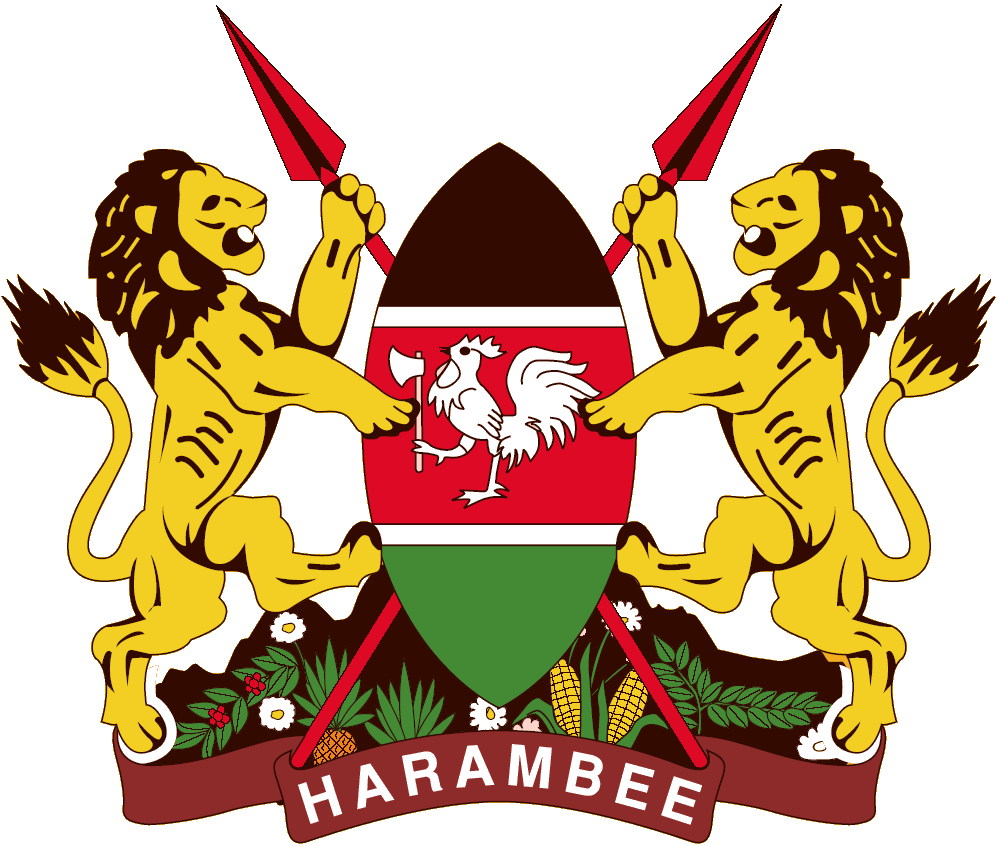 COUNTY GOVERNMENT OF XXXXXX FUND/BOARD(Indicate actual name of the County and Fund)QUARTERLY REPORT AND FINANCIAL STATEMENTSFOR THE PERIOD ENDEDSEPTEMBER/DECEMBER/MARCH/ JUNE 30, 20XXPrepared in accordance with the Accrual Basis of Accounting Method under the International Public Sector Accounting Standards (IPSAS) Table of Content 1.	KEY ENTITY INFORMATION AND MANAGEMENT	ii2.	MANAGEMENT DISCUSSION AND ANALYSIS	v3.	STATEMENT OF MANAGEMENT’S RESPONSIBILITIES	vi4.	FINANCIAL STATEMENTS	14.1	STATEMENT OF FINANCIAL PERFORMANCE FOR THE PERIOD ENDED XX XXX 202X	14.2	STATEMENT OF FINANCIAL POSITION AS AT XX XXX 202X	24.3	STATEMENT OF CHANGES IN NET ASSETS AS AT XX XXX 202X	44.4	STATEMENT OF CASH FLOWS FOR THE PERIOD ENDED XX XX 202X	54.5	STATEMENT OF COMPARISON OF BUDGET AND ACTUAL AMOUNTS FOR PERIOD ENDED XX XX 202X	75.	SUMMARY OF SIGNIFICANT ACCOUNTING POLICIES	96.	NOTES TO THE FINANCIAL STATEMENTS	207.	APPENDIX I: INTER-ENTITY TRANSFERS	348.	APPENDIX 2: STATEMENT OF FINANCIAL PERFORMANCE PER QUARTER	35KEY ENTITY INFORMATION AND MANAGEMENTBackground informationxxx Fund is established by and derives its authority and accountability from xxx Act (state the Act establishing the County Public Fund) on xxx (insert date). The Fund is wholly owned by the County Government of XXX and is domiciled in Kenya. The fund’s objective is to ….The Fund’s principal activity is xxx….(Include any other information relevant to the users of financial information on the background of the Public Fund)Principal ActivitiesThe principal activity/mission/ mandate of the Fund is to …(Under this section you may include the fund’s vision, mission and core objectives)Board of Trustees/Fund Administration Committee(This section will be applicable for Public Funds that have a Board of Trustees/Fund Administration Committee. Input names of all the members who held office during the period)Key Management(Include all positions regarded as top management for the Fund).Fiduciary Oversight ArrangementsHere, provide a high-level description of the key fiduciary oversight arrangements covering (say):Registered OfficesP.O. Box XXXXXXXX Building/House/PlazaXXX Avenue/Road/HighwayNAIROBI, KENYAFund ContactsTelephone: (254) XXXXXXXXE-mail: xxx.comWebsite: xxx.go.keFund BankersOther Commercial Banks…...…(List the bank details where the fund has accounts)Independent AuditorsAuditor GeneralOffice of The Auditor GeneralAnniversary Towers, University Way P.O. Box 30084GPO 00100NAIROBI, KENYAPrincipal Legal AdviserThe Attorney GeneralState Law OfficeHarambee AvenueP.O. Box 40112City Square 00200NAIROBI, KENYAMANAGEMENT DISCUSSION AND ANALYSISTwo- three pages(Under this section, the management gives a report:On the operational and financial performance of the Fund/Board during the period, Entity’s key projects or investments decision implemented or ongoing, Fund’s compliance with statutory requirements, Major risks facing the Fund, material arrears in statutory and other financial obligations, and Any other information considered relevant to the users of the financial statements.) The management should make use of tables, graphs, pie charts and other descriptive tools to make the information as understandable as possible.) STATEMENT OF MANAGEMENT’S RESPONSIBILITIESSection 166 of the Public Finance Management Act, 2012 requires that, at the end of each quarter, the Administrator of a County Public Fund established by (The Fund should state the appropriate legislation establishing the Fund) shall prepare financial statements for the Fund in accordance with the standards and formats prescribed by the Public Sector Accounting Standards Board.The Administrator of the County Public Fund is responsible for the preparation and presentation of the Fund’s financial statements, which give a true and fair view of the state of affairs of the Fund for and as at the end of the period ended Sept/ Dec/ March/June xx 20xx. This responsibility includes: i) maintaining adequate financial management arrangements and ensuring that these continue to be effective throughout the reporting period; ii) Maintaining proper accounting records, which disclose with reasonable accuracy at any time the financial position of the fund; iii) Designing, implementing and maintaining internal controls relevant to the preparation and fair presentation of the financial statements, and ensuring that they are free from material misstatements, whether due to error or fraud; iv)Safeguarding the assets of the fund; v) selecting and applying appropriate accounting policies; and vi)Making accounting estimates that are reasonable in the circumstances.The Administrator of the County Public Fund accepts responsibility for the Fund’s financial statements, which have been prepared using appropriate accounting policies supported by reasonable and prudent judgements and estimates, in conformity with International Public Sector Accounting Standards (IPSAS), and in the manner required by the PFM Act, 2012 and (quote the applicable legislation establishing the County Public Fund). The Administrator of the Fund is of the opinion that the Fund’s financial statements give a true and fair view of the state of Fund’s transactions during the period ended Sept/ Dec/ March/June xx 20xx and of the Fund’s financial position as at that date. STATEMENT OF MANAGEMENT’S RESPONSIBILITIES (Continued)The Administrator further confirm the completeness of the accounting records maintained for the Fund, which have been relied upon in the preparation of the Fund’s financial statements as well as the adequacy of the systems of internal financial control.In preparing the financial statements, the Administrator of the County Public Fund has assessed the Fund’s ability to continue as a going concern and disclosed, as applicable, matters relating to the use of going concern basis of preparation of the financial statements. Nothing has come to the attention of the Administrator to indicate that the Fund will not remain a going concern for at least the next twelve months from the date of this statement.Approval of the financial statementsThe Fund’s financial statements were approved by the Board on _________________ 20xx and signed on its behalf by:_________________________________Name:Administrator of the County Public FundFINANCIAL STATEMENTSSTATEMENT OF FINANCIAL PERFORMANCE FOR THE PERIOD ENDED XX XXX 202XThe notes set out on pages xxx to xxx form an integral part of these Financial Statements.Notes:Sep*     -This relates to transactions undertaken from 1st July to 30th September.Dec*     - This relates to transactions undertaken from 1st July to 31st December.March*- This relates to transactions undertaken from 1st July to 31st March.June*   - This relates to transactions undertaken from 1st July to 30th June.*Comparative period relates to the same period prior year e.g quarter 1 compared against quarter 1 prior year.STATEMENT OF FINANCIAL POSITION AS AT XX XXX 202XThe accounting policies and explanatory notes to these financial statements form an integral part of the financial statements. The entity financial statements were approved on ___________ 2021and signed by:Administrator of the Fund						Fund AccountantName:									Name:									ICPAK Member Number:Notes:Sep*     -This relates to transactions undertaken from 1st July to 30th September.Dec*     - This relates to transactions undertaken from 1st July to 31st December.March*- This relates to transactions undertaken from 1st July to 31st March.June*   - This relates to transactions undertaken from 1st July to 30th June.* Prior year figures should be the audited figures of the previous financial statements for all quartersSTATEMENT OF CHANGES IN NET ASSETS AS AT XX XXX 202X(Provide details on the nature and purpose of reserves)Xxx*: Where its explicit in the Fund Regulations that interest earned should form part of the revolving fund, then this interest should be included in the statement of changes in net assets under this section and not part of interest income in the statement of financial performance.** The comparatives should be for the previous year full year in order to tie with the balance sheet.STATEMENT OF CASH FLOWS FOR THE PERIOD ENDED XX XX 202X(IPSAS 2 allows an entity to present the cash flow statement using the direct or indirect method but encourages the direct method. PSASB also recommends the use of direct method of cash flow preparation. The above illustration assumes direct method)Notes:Sep*     -This relates to transactions undertaken from 1st July to 30th September.Dec*     - This relates to transactions undertaken from 1st July to 31st December.March*- This relates to transactions undertaken from 1st July to 31st March.June*   - This relates to transactions undertaken from 1st July to 30th June.* Prior year figures should be the audited figures of the previous financial statements for all quarterSTATEMENT OF COMPARISON OF BUDGET AND ACTUAL AMOUNTS FOR PERIOD ENDED XX XX 202XBudget notesProvide explanation of differences between actual and budgeted amounts (10% over/ under) IPSAS 24.14Provide an explanation of changes between original and final budget indicating whether the difference is due to reallocations or other causes. (IPSAS 24.29)Where the total of actual on comparable basis does not tie to the statement of financial performance totals due to differences in accounting basis(budget is cash basis, statement of financial performance is accrual) provide a reconciliation.Actual comparative relate to cumulative figures per quarter.SUMMARY OF SIGNIFICANT ACCOUNTING POLICIESStatement of compliance and basis of preparation The Fund’s financial statements have been prepared in accordance with and comply with International Public Sector Accounting Standards (IPSAS). The financial statements are presented in Kenya shillings, which is the functional and reporting currency of the Fund. The accounting policies have been consistently applied to all the years presented.The financial statements have been prepared on the basis of historical cost, unless stated otherwise. The cash flow statement is prepared using the direct method. The financial statements are prepared on accrual basis.Revenue recognitionRevenue from non-exchange transactions Transfers from other government entitiesRevenues from non-exchange transactions with other government entities are measured at fair value and recognized on obtaining control of the asset (cash, goods, services and property) if the transfer is free from conditions and it is probable that the economic benefits or service potential related to the asset will flow to the entity and can be measured reliably.Revenue from exchange transactions Interest incomeInterest income is accrued using the effective yield method. The effective yield discounts estimated future cash receipts through the expected life of the financial asset to that asset’s net carrying amount. The method applies this yield to the principal outstanding to determine interest income each period. SIGNIFICANT ACCOUNTING POLICIES (CONTINUED)Budget information The original budget for FY 20xx/20xx was approved by the County Assembly on xxxx (Date). Subsequent revisions or additional appropriations were made to the approved budget in accordance with specific approvals from the appropriate authorities. The additional appropriations are added to the original budget by the entity upon receiving the respective approvals in order to conclude the final budget. Accordingly, the Fund recorded additional appropriations of xxxxx (Amount) on xxxx (Date) the FY 20xx/20xx budget following the governing body’s approval.The entity’s budget is prepared on a different basis to the actual income and expenditure disclosed in the financial statements. The financial statements are prepared on accrual basis sing a classification based on the nature of expenses in the statement of financial performance, whereas the budget is prepared on a cash basis. The amounts in the financial statements were recast from the accrual basis to the cash basis and reclassified by presentation to be on the same basis as the approved budget. A comparison of budget and actual amounts, prepared on a comparable basis to the approved budget, is then presented in the statement of comparison of budget and actual amounts. In addition to the Basis difference, adjustments to amounts in the financial statements are also made for differences in the formats and classification schemes adopted for the presentation of the financial statements and the approved budget.A statement to reconcile the actual amounts on a comparable basis included in the statement of comparison of budget and actual amounts and the actuals as per the statement of financial performance has been presented under section xxx of these financial statements.SIGNIFICANT ACCOUNTING POLICIES (CONTINUED)Property, plant and equipment All property, plant and equipment are stated at cost less accumulated depreciation and impairment losses. Cost includes expenditure that is directly attributable to the acquisition of the items. When significant parts of property, plant and equipment are required to be replaced at intervals, the entity recognizes such parts as individual assets with specific useful lives and depreciates them accordingly. Likewise, when a major inspection is performed, its cost is recognized in the carrying amount of the plant and equipment as a replacement if the recognition criteria are satisfied. All other repair and maintenance costs are recognized in surplus or deficit as incurred. Where an asset is acquired in a non-exchange transaction for nil or nominal consideration the asset is initially measured at its fair value.Intangible assets Intangible assets acquired separately are initially recognized at cost. The cost of intangible assets acquired in a non-exchange transaction is their fair value at the date of the exchange. Following initial recognition, intangible assets are carried at cost less any accumulated amortization and accumulated impairment losses. Internally generated intangible assets, excluding capitalized development costs, are not capitalized and expenditure is reflected in surplus or deficit in the period in which the expenditure is incurred.The useful life of the intangible assets is assessed as either finite or indefinite.Financial Instruments Financial assetsInitial recognition and measurementFinancial assets within the scope of IPSAS 29 Financial Instruments: Recognition and Measurement are classified as financial assets at fair value through surplus or deficit, loans and receivables, held-to-maturity investments or available-for-sale financial assets, as appropriate. The Entity determines the classification of its financial assets at initial recognition.SIGNIFICANT ACCOUNTING POLICIES (CONTINUED)Loans and receivablesLoans and receivables are non-derivative financial assets with fixed or determinable payments that are not quoted in an active market. After initial measurement, such financial assets are subsequently measured at amortized cost using the effective interest method, less impairment. Amortized cost is calculated by taking into account any discount or premium on acquisition and fees or costs that are an integral part of the effective interest rate. Losses arising from impairment are recognized in the surplus or deficit.Held-to-maturityNon-derivative financial assets with fixed or determinable payments and fixed maturities are classified as held to maturity when the Entity has the positive intention and ability to hold it to maturity. After initial measurement, held-to-maturity investments are measured at amortized cost using the effective interest method, less impairment. Amortized cost is calculated by taking into account any discount or premium on acquisition and fees or costs that are an integral part of the effective interest rate. The losses arising from impairment are recognized in surplus or deficit.Impairment of financial assetsThe Entity assesses at each reporting date whether there is objective evidence that a financial asset or a entity of financial assets is impaired. A financial asset or a entity of financial assets is deemed to be impaired if, and only if, there is objective evidence of impairment as a result of one or more events that has occurred after the initial recognition of the asset (an incurred ‘loss event’) and that loss event has an impact on the estimated future cash flows of the financial asset or the entity of financial assets that can be reliably estimated. Evidence of impairment may include the following indicators:SIGNIFICANT ACCOUNTING POLICIES (CONTINUED)The debtors or a entity of debtors are experiencing significant financial difficultyDefault or delinquency in interest or principal paymentsThe probability that debtors will enter bankruptcy or other financial reorganizationObservable data indicates a measurable decrease in estimated future cash flows (e.g. changes in arrears or economic conditions that correlate with defaults)Financial liabilitiesInitial recognition and measurementFinancial liabilities within the scope of IPSAS 29 are classified as financial liabilities at fair value through surplus or deficit or loans and borrowings, as appropriate. The Entity determines the classification of its financial liabilities at initial recognition.All financial liabilities are recognized initially at fair value and, in the case of loans and borrowings, plus directly attributable transaction costs.Loans and borrowingAfter initial recognition, interest bearing loans and borrowings are subsequently measured at amortized cost using the effective interest method. Gains and losses are recognized in surplus or deficit when the liabilities are derecognized as well as through the effective interest method amortization process.Amortized cost is calculated by taking into account any discount or premium on acquisition and fees or costs that are an integral part of the effective interest rate.InventoriesInventory is measured at cost upon initial recognition. To the extent that inventory was received through non-exchange transactions (for no cost or for a nominal cost), the cost of the inventory is its fair value at the date of acquisition.Costs incurred in bringing each product to its present location and conditions are accounted for, as follows:SIGNIFICANT ACCOUNTING POLICIES (CONTINUED)Raw materials: purchase cost using the weighted average cost methodFinished goods and work in progress: cost of direct materials and labour and a proportion of manufacturing overheads based on the normal operating capacity, but excluding borrowing costsAfter initial recognition, inventory is measured at the lower of cost and net realizable value. However, to the extent that a class of inventory is distributed or deployed at no charge or for a nominal charge, that class of inventory is measured at the lower of cost and current replacement cost.Net realizable value is the estimated selling price in the ordinary course of operations, less the estimated costs of completion and the estimated costs necessary to make the sale, exchange, or distribution.Inventories are recognized as an expense when deployed for utilization or consumption in the ordinary course of operations of the Entity.Provisions Provisions are recognized when the Entity has a present obligation (legal or constructive) as a result of a past event, it is probable that an outflow of resources embodying economic benefits or service potential will be required to settle the obligation and a reliable estimate can be made of the amount of the obligation.Where the Entity expects some or all of a provision to be reimbursed, for example, under an insurance contract, the reimbursement is recognized as a separate asset only when the reimbursement is virtually certain.The expense relating to any provision is presented in the statement of financial performance net of any reimbursement.SIGNIFICANT ACCOUNTING POLICIES (CONTINUED)Contingent liabilitiesThe Entity does not recognize a contingent liability but discloses details of any contingencies in the notes to the financial statements, unless the possibility of an outflow of resources embodying economic benefits or service potential is remote.Contingent assetsThe Entity does not recognize a contingent asset but discloses details of a possible asset whose existence is contingent on the occurrence or non-occurrence of one or more uncertain future events not wholly within the control of the Entity in the notes to the financial statements. Contingent assets are assessed continually to ensure that developments are appropriately reflected in the financial statements. If it has become virtually certain that an inflow of economic benefits or service potential will arise and the asset’s value can be measured reliably, the asset and the related revenue are recognized in the financial statements of the period in which the change occurs.Nature and purpose of reservesThe Entity creates and maintains reserves in terms of specific requirements. Entity to state the reserves maintained and appropriate policies adopted.Changes in accounting policies and estimates The Entity recognizes the effects of changes in accounting policy retrospectively. The effects of changes in accounting policy are applied prospectively if retrospective application is impractical.SIGNIFICANT ACCOUNTING POLICIES (CONTINUED)Employee benefits – Retirement benefit plansThe Entity provides retirement benefits for its employees and directors. Defined contribution plans are post-employment benefit plans under which an entity pays fixed contributions into a separate entity (a fund),and will have no legal or constructive obligation to pay further contributions if the fund does not hold sufficient assets to pay all employee benefits relating to employee service in the current and prior periods. The contributions to fund obligations for the payment of retirement benefits are charged against income in the year in which they become payable.Defined benefit plans are post-employment benefit plans other than defined-contribution plans. The defined benefit funds are actuarially valued tri-annually on the projected unit credit method basis. Deficits identified are recovered through lump sum payments or increased future contributions on proportional basis to all participating employers. The contributions and lump sum payments reduce the post-employment benefit obligation.Foreign currency transactions Transactions in foreign currencies are initially accounted for at the ruling rate of exchange on the date of the transaction. Trade creditors or debtors denominated in foreign currency are reported at the statement of financial position reporting date by applying the exchange rate on that date. Exchange differences arising from the settlement of creditors, or from the reporting of creditors at rates different from those at which they were initially recorded during the period, are recognized as income or expenses in the period in which they arise.Borrowing costs Borrowing costs are capitalized against qualifying assets as part of property, plant and equipment. Such borrowing costs are capitalized over the period during which the asset is being acquired or constructed and borrowings have been incurred. Capitalization ceases when construction of the asset is complete. Further borrowing costs are charged to the statement of financial performance.SIGNIFICANT ACCOUNTING POLICIES (CONTINUED)Related partiesThe Entity regards a related party as a person or an entity with the ability to exert control individually or jointly, or to exercise significant influence over the Entity, or vice versa. Members of key management are regarded as related parties and comprise the directors/ Trustee, the Fund Managers and Fund Accountant.Cash and cash equivalentsCash and cash equivalents comprise cash on hand and cash at bank, short-term deposits on call and highly liquid investments with an original maturity of three months or less, which are readily convertible to known amounts of cash and are subject to insignificant risk of changes in value. Bank account balances include amounts held at the Central Bank of Kenya (Remove if not applicable) and at various commercial banks at the end of the period. For the purposes of these financial statements, cash and cash equivalents also include short term cash imprests and advances to authorised public officers and/or institutions which were not surrendered or accounted for at the end of the period.Comparative figures	Where necessary comparative figures for the previous financial year have been amended or reconfigured to conform to the required changes in presentation.Events after the reporting periodThere were no material adjusting and non- adjusting events after the reporting period.Ultimate and Holding EntityThe entity is a County Public Fund established by xxx Act (state the legislation establishing the Fund) under the Department of xxx. Its ultimate parent is the County Government of XXX.SIGNIFICANT ACCOUNTING POLICIES (CONTINUED)CurrencyThe financial statements are presented in Kenya Shillings (KShs).Significant judgments and sources of estimation uncertaintyThe preparation of the Entity's financial statements in conformity with IPSAS requires management to make judgments, estimates and assumptions that affect the reported amounts of revenues, expenses, assets and liabilities, and the disclosure of contingent liabilities, at the end of the reporting period. However, uncertainty about these assumptions and estimates could result in outcomes that require a material adjustment to the carrying amount of the asset or liability affected in future periods.State all judgements, estimates and assumptions made: e.gEstimates and assumptions The key assumptions concerning the future and other key sources of estimation uncertainty at the reporting date, that have a significant risk of causing a material adjustment to the carrying amounts of assets and liabilities within the next financial year, are described below. The Entity based its assumptions and estimates on parameters available when the consolidated financial statements were prepared. However, existing circumstances and assumptions about future developments may change due to market changes or circumstances arising beyond the control of the Entity. Such changes are reflected in the assumptions when they occur. IPSAS 1.140.SIGNIFICANT ACCOUNTING POLICIES (CONTINUED)Useful lives and residual valuesThe useful lives and residual values of assets are assessed using the following indicators to inform potential future use and value from disposal:The condition of the asset based on the assessment of experts employed by the EntityThe nature of the asset, its susceptibility and adaptability to changes in technology and processesThe nature of the processes in which the asset is deployedAvailability of funding to replace the assetChanges in the market in relation to the assetProvisions	Provisions were raised and management determined an estimate based on the information available. Additional disclosure of these estimates of provisions is included in Note xxx.Provisions are measured at the management's best estimate of the expenditure required to settle the obligation at the reporting date, and are discounted to present value where the effect is material.(include provisions applicable for your organisation e.g provision for bad debts, provisions of obsolete stocks and how management estimates these provisions)NOTES TO THE FINANCIAL STATEMENTSPublic contributions and donations(Provide brief explanation for this revenue)Transfers from County GovernmentFines, penalties and other levies(Provide brief explanation for this revenue)NOTES TO THE FINANCIAL STATEMENTS(Continued)Interest income (Provide brief explanation for this revenue)Other income  (NB: All income should be classified as far as possible in the relevant classes and other income should be used to recognise income not elsewhere classified).Fund administration expensesNOTES TO THE FINANCIAL STATEMENTS(Continued)   6A. Staff costs N/B The total amount under staff costs has been included in note 6 as part of Fund Administration Expenses chiefly because most funds do not have separate employee but rather the cost would relate to allowances drawn in line fund administration.General expensesNOTES TO THE FINANCIAL STATEMENTS (Continued)Finance costsGain/(loss) on disposal of assetsCash and cash equivalents(The amount should agree with the closing and opening balances as included in the statement of cash flows)    NOTES TO THE FINANCIAL STATEMENTS (Continued)Detailed analysis of the cash and cash equivalents are as follows:NOTES TO THE FINANCIAL STATEMENTS (Continued)Receivables from exchange transactionsNOTES TO THE FINANCIAL STATEMENTS (Continued)11a) Additional disclosure on interest receivableNOTES TO THE FINANCIAL STATEMENTS (Continued)PrepaymentsInventoriesNOTES TO THE FINANCIAL STATEMENTS (Continued)Property, plant and equipment*Prior year figures should be stated in full in order to tie to the balance sheet. Current year figures to be show for the period of the report.NOTES TO THE FINANCIAL STATEMENTS (Continued)Intangible assets-softwareTrade and other payables from exchange transactionsNOTES TO THE FINANCIAL STATEMENTS (Continued)Provisions BorrowingsNOTES TO THE FINANCIAL STATEMENTS (Continued)The table below shows the classification of borrowings into external and domestic borrowings:The table below shows the classification of borrowings long-term and current borrowings:NOTES TO THE FINANCIAL STATEMENTS (Continued)Employee benefit obligationsCash generated from operations(The total of this statement should tie to the cash flow section on net cash flows from operating activities)APPENDIX I: INTER-ENTITY TRANSFERSThe above amounts have been communicated to and reconciled with the parent Ministry.Finance Manager								Head of County Treasury at XXX entity/Fund								xxx CountySign	---------------							Sign--------------APPENDIX 2: STATEMENT OF FINANCIAL PERFORMANCE PER QUARTERRefPositionNameChairman of the Board1Chief Officer (Responsible department)2Chief Officer finance3Other trustees/Committee Members4Fund Manager/ Administrator	RefPositionName1Fund Manager/ Administrator2Fund AccountantRefPositionName1Directorate Internal Audit23NotePeriod ended Sep*/Dec*/March*/June* 20xx*Comparative Period 20xxKShsKShsRevenue from non-exchange transactionsPublic contributions and donations1xxx xxx Transfers from the County Government2xxx xxx Fines, penalties and other levies3xxxxxxxxx xxx Revenue from exchange transactionsInterest income4xxx xxx Other income5xxx xxx xxxxxx Total revenuexxx xxx ExpensesFund administration expenses6xxx xxxGeneral expenses7xxx xxx Finance costs8xxx xxx Total expensesxxx xxx Other gains/lossesGain/loss on disposal of assets9Surplus/( deficit) for the periodxxx xxx NotePeriod ended Sep*/Dec*/March*/June* 20xx*Prior Year AuditedKShsKShsAssetsCurrent assetsCash and cash equivalents10XxxxxxCurrent portion of long- term receivables from exchange transactions11XxxxxxReceivables from Non- Exchange Transactions12XxxxxxPrepayments13XxxxxxInventories14Xxxxxxxxx xxx Non-current assetsLong term receivables from exchange transactions11XxxxxxProperty, plant and equipment15XxxxxxIntangible assets16XxxxxxXxxxxxTotal assetsXxxxxxLiabilitiesCurrent liabilitiesTrade and other payables from exchange transactions17XxxxxxProvisions 18XxxxxxCurrent portion of borrowings19XxxxxxEmployee benefit obligations20XxxXxxXxxXxxNon-current liabilitiesLong term portion of borrowings19XxxXxxNon-current employee benefit obligation20XxxXxxTotal liabilitiesXxxXxxNet assetsXxxXxxRevolving FundXxxXxxReservesXxxXxxAccumulated surplusXxxXxxTotal net assets and liabilitiesXxxXxxRevolving FundRevaluation ReserveAccumulated surplusTotalKShs KShs KShs Balance as at 1 July xxx**xxxxxx xxx xxx Surplus/(deficit) for the yearXxx*-xxx xxx Funds received during the yearxxx--XxxRevaluation gain-xxx-XxxBalance as at xx xx 20xxxxxxxxx xxx xxx Balance as at xx xx 20xxxxxxxxx xxx xxx Surplus/(deficit) for the period-xxx xxx Funds received during the periodxxx--xxxRevaluation gain-xxx-xxxBalance as at 30 Sept/Dec/March/June 20xxxxxxxx xxx xxx NotePeriod ended Sep*/Dec*/March*/June* 20xxPrior period auditedKShsKShsCash flows from operating activitiesReceiptsPublic contributions and donationsxxx xxx Transfers from the County Governmentxxx xxx Interest receivedxxx xxx Receipts from other operating activitiesxxx xxx Total Receiptsxxx xxx PaymentsFund administration expensesxxx xxx General expensesxxx xxx Finance costxxx xxx Total Paymentsxxx xxx Net cash flows from operating activities xxx xxx Cash flows from investing activitiesPurchase of property, plant, equipment and intangible assets(xxx)(xxx)Proceeds from sale of property, plant and equipmentxxx xxx Proceeds from loan principal repaymentsxxxxxxLoan disbursements paid out(xxx)(xxx)Net cash flows used in investing activities(xxx)(xxx)Cash flows from financing activitiesProceeds from revolving fund receiptsxxxxxxAdditional borrowingsxxxxxxRepayment of borrowings(xxx)(xxx)Net cash flows used in financing activities(xxx)(xxx)Net increase/(decrease) in cash and cash equivalentsxxx (xxx)Cash and cash equivalents at 1 JULY10xxx xxx Cash and cash equivalents at 30 JUNE10xxx xxx Original budgetAdjustmentsFinal budgetActual on comparable basis (Sept/Dec/Mar/June) % utilization.20xx20xx20xx20xx20xxabC=a+bdE=d/cRevenueKShs KShs KShs KShs Public contributions and donationsxxx (xxx)xxx xxx Transfers from County Govt.Interest incomexxx -xxx xxx Other incomexxx -xxx xxx Total incomexxx (xxx)xxx xxx ExpensesFund administration expensesxxx -xxx xxx General expensesxxx (xxx)xxx xxx Finance costxxx (xxx)xxx xxx Total expenditurexxx (xxx)xxx xxx Surplus for the periodxxx xxx xxx xxx DescriptionPeriod ended Sep*/Dec*/March*/June* 20xx*Comparative Period 20xxKShsKShs Donation from development partnersxxxXxxContributions from the publicxxxXxxTotalxxxXxxDescriptionPeriod ended Sep*/Dec*/March*/June* 20xx*Comparative Period 20xxKShsKShs Transfers from County Govt. – operationsxxxxxxPayments by County on behalf of the entityxxxxxxTotalxxxxxxDescriptionPeriod ended Sep*/Dec*/March*/June* 20xx*Comparative Period 20xxKShsKShs Late payment penaltiesxxxxxxFinesxxxxxxTotalxxxxxxDescriptionPeriod ended Sep*/Dec*/March*/June* 20xx*Comparative Period 20xxKShsKShs Interest income from Mortgage loansxxxxxxInterest income from car loansxxxxxxInterest income from investmentsxxxxxxInterest income on bank depositsxxxxxxTotal interest incomexxxxxxDescriptionPeriod ended Sep*/Dec*/March*/June* 20xx*Comparative Period 20xxKShsKShs Insurance recoveriesxxxxxxIncome from sale of tender documentsxxxxxxMiscellaneous incomexxxxxxTotal other incomexxxxxxDescriptionPeriod ended Sep*/Dec*/March*/June* 20xx*Comparative Period 20xxKShsKShs Staff costs (Note 6a)xxxxxxLoan processing costsxxxxxxProfessional services costsxxxxxxAdministration feesxxxxxxTotal xxxxxxDescriptionPeriod ended Sep*/Dec*/March*/June* 20xx*Comparative Period 20xxKShsKShs Salaries and wagesxxxxxxStaff gratuityxxxxxxStaff training expensesxxxxxxSocial security contributionxxxxxxOther staff costsxxxxxxTotal xxxxxxDescriptionPeriod ended Sep*/Dec*/March*/June* 20xx*Comparative Period 20xxKShsKShs ConsumablesxxxxxxElectricity and water expensesxxxxxxFuel and oil costsxxxxxxInsurance costsxxxxxxPostagexxxxxxPrinting and stationeryxxxxxxRental costsxxxxxxSecurity costsxxxxxxTelecommunicationxxxxxxBank ChargesxxxxxxHospitalityxxxxxxDepreciation and amortization costsxxxxxxOther expensesxxxxxxTotal xxxxxxDescriptionPeriod ended Sep*/Dec*/March*/June* 20xx*Comparative Period 20xxKShsKShs Interest on Bank overdraftsxxxxxxInterest on loans from banksxxxxxxTotal xxxxxxDescriptionPeriod ended Sep*/Dec*/March*/June* 20xx*Comparative Period 20xxKShsKShs Property, plant and equipmentxxxxxxIntangible assetsxxxxxxTotal xxxxxxDescriptionPeriod ended Sep*/Dec*/March*/June* 20xx Prior PeriodAuditedKShsKShs Xxx Car loan accountxxxxxxXxx County mortgage accountxxxxxxFixed deposits accountxxxxxxOn – call depositsxxxxxxCurrent accountxxxxxxOthersxxxxxxTotal cash and cash equivalentsxxxxxxPeriod ended Sep*/Dec*/March*/June* 20xx Prior PeriodAuditedFinancial institutionAccount numberKShsKShs Fixed deposits accountKenya Commercial bankxxxxxxEquity Bank, etcxxxxxxSub- totalxxxxxxOn - call depositsKenya Commercial bankxxxxxxEquity Bank - etcxxxxxxSub- totalxxxxxxCurrent accountKenya Commercial bankxxxxxxBank BxxxxxxSub- totalxxxxxxOthers(specify)xxxxxxCash in transitxxxxxxCash in handxxxxxxM PesaxxxxxxSub- totalxxxxxxGrand totalxxxxxxDescriptionPeriod ended Sep*/Dec*/March*/June* 20xx Prior PeriodAuditedKShsKShs Current ReceivablesInterest receivablexxxXxxCurrent loan repayments duexxxXxxOther exchange debtorsxxxXxxLess: impairment allowance(xxx)(xxx)Total Current receivablesNon-Current receivablesLong term loan repayments duexxxxxxTotal Non- current receivablesxxxxxxTotal receivables from exchange transactionsxxxxxxDescriptionPeriod ended Sep*/Dec*/March*/June* 20xx Prior PeriodAuditedKShsKShs Interest receivableInterest receivable from current portion of long-term loans of previous yearsXxxXxxAccrued interest receivable from of long-term loans of previous yearsXxxXxxInterest receivable from current portion of long-term loans issued in the current yearXxxXxxCurrent loan repayments dueCurrent portion of long-term loans from previous periodXxxXxxAccrued principal from long-terms loans from previous periodsXxxXxxCurrent portion of long-term loans issued in the current periodXxxXxxReceivables from Non-ExchangetransactionDescriptionPeriod ended Sep*/Dec*/March*/June* 20xx Prior PeriodAuditedKShsKShs Transfer from County ExecutiveXxxxxxTransfer from XXXX FundXxxxxxTotal receivables from non-exchange transactionsxxxxxxDescriptionPeriod ended Sep*/Dec*/March*/June* 20xx Prior PeriodAuditedKShsKShs Prepaid rentxxxxxxPrepaid insurancexxxxxxPrepaid electricity costsxxxxxxOther prepayments(specify)xxxxxxTotal xxxxxxDescriptionPeriod ended Sep*/Dec*/March*/June* 20xx Prior PeriodAuditedKShsKShs Consumable storesxxxxxxSpare parts and metersxxxxxxCateringxxxxxxOther inventories(specify)xxxxxxTotal inventories at the lower of cost and net realizable valuexxxxxxLand and BuildingsMotor vehiclesFurniture and fittingsComputers and office equipmentTotalCostKShsKShsKShs KShs KShs At 1st July 20xxxxxXxxxxxxxxxxxAdditions during the yearxxxXxxxxx-xxxDisposals during the year(xxx)(xxx)--(xxx)Transfers/adjustmentsxxx(xxx)xxx(xxx)(xxx)At 30th June 20xxxxxXxxxxxxxxxxxAt 1st July 20xxAdditions during the periodxxxXxxxxx-xxxDisposals during the period(xxx)---(xxx)Transfer/adjustments during the period(xxx)Xxxxxx(xxx)(xxx)At 30th Sept/Dec/ March/June 20xxxxxXxxxxxxxxxxxDepreciation and impairmentAt 1st July 20xx(xxx)(xxx)(xxx)(xxx)(xxx)Depreciation during the year(xxx)(xxx)(xxx)(xxx)(xxx)Impairment during the year(xxx)---(xxx)At 30th June 20xxxxxxxxxxxxxxxxxAt 1st July 20xxDepreciation during the period(xxx)(xxx)(xxx)-(xxx)Disposals during the periodxxx---xxxImpairment during the period(xxx)(xxx)--(xxx)Transfer/adjustment during the periodxxx(xxx)(xxx)xxxxxxAt 30th Sept/Dec/ March/June 20xxxxxxxxxxxxxxxxxNet book valuesAt 30th June 20xxxxxxxxxxxxxxxxxAt 30th Sept/Dec/ March/June 20xxxxxxxxxxxxxxxxxDescriptionPeriod ended Sep*/Dec*/March*/June* 20xx Prior PeriodAuditedKShsKShs CostAt beginning of the yearxxxxxxAdditions during the periodxxxxxxAt end of the period(Sept, Dec, March,Jun)xxxxxxAmortization and impairmentAt beginning of the yearxxxxxxAmortization for the periodxxxxxxAt end of the period(Sept, Dec, March,Jun)xxxxxxImpairment lossxxxxxxAt end of the period(Sept, Dec, March,Jun)xxxxxxNBV (Cost- Dep- Impairment)xxxxxxDescriptionPeriod ended Sep*/Dec*/March*/June* 20xx Prior PeriodAuditedKShsKShs Trade payablesxxxxxxRefundable depositsxxxxxxAccrued expensesxxxxxxOther payablesxxxxxxTotal trade and other payablesxxxxxxDescriptionLeave provisionBonus provisionOther provisionTotalKShsKShsKShsKShs Balance at the beginning of the yearxxxxxxxxxxxxAdditional Provisions for the periodxxxxxxxxxxxxProvision utilised for the period(xxx)(xxx)(xxx)(xxx)Change due to discount and time value for money(xxx)(xxx)(xxx)(xxx)Transfers from non -current provisionsxxxxxxxxxxxxBalance at the end of the period (Sept/ Dec/ Mar/JunexxxxxxxxxxxxDescriptionPeriod ended Sep*/Dec*/March*/June* 20xx Prior PeriodAuditedKShsKShs Balance at beginning of the yearxxxxxxExternal borrowings during the period/yearxxxxxxDomestic borrowings during the period/yearxxxxxxRepayments of external borrowings during the period/year(xxx)(xxx)Repayments of domestics borrowings during the period/year(xxx)(xxx)Balance at end of the period (Sept/Dec/March/June)xxxxxxPeriod ended Sep*/Dec*/March*/June* 20xx Prior PeriodAuditedKShsKShs External BorrowingsDollar denominated loan from ‘xxx organisation’xxxxxxSterling Pound denominated loan from ‘yyy organisation’xxxxxxEuro denominated loan from zzz organisation’xxxxxxDomestic BorrowingsKenya Shilling loan from KCBxxxxxxKenya Shilling loan from Barclays BankxxxxxxKenya Shilling loan from Consolidated BankxxxxxxBorrowings from other government institutionsxxxxxxTotal balance at end of the period/yearxxxxxxDescriptionPeriod ended Sep*/Dec*/March*/June* 20xx Prior PeriodAuditedKShsKShs Short term borrowings(current portion)xxxxxxLong term borrowingsxxxxxxTotalxxxxxxDescriptionDefined benefit planPost employment medical benefitsOther ProvisionsTotalKShsKShsKShsKShs Current benefit obligationxxxXxxxxxxxxNon-current benefit obligationxxxXxxxxxxxxTotal employee benefits obligationxxxXxxxxxxxxPeriod ended Sep*/Dec*/March*/June* 20xx Prior PeriodAuditedKShsKShs  Surplus/ (deficit) for the period before taxxxxxxxAdjusted for:Depreciation xxxxxxAmortisationxxxxxxGains/ losses on disposal of assets(xxx)(xxx)Interest income(xxx)(xxx)Finance costxxxxxxWorking Capital adjustmentsIncrease in inventory(xxx)(xxx)Increase in receivables(xxx)(xxx)Increase in payablesxxxxxxNet cash flow from operating activitiesxxxxxxENTITY NAME:Break down of Transfers from the County Executive of xxx County GovernmentBreak down of Transfers from the County Executive of xxx County GovernmentBreak down of Transfers from the County Executive of xxx County GovernmentBreak down of Transfers from the County Executive of xxx County GovernmentFY 2020/2021a.Recurrent GrantsBank Statement DateAmount (KShs)Indicate the FY to which the amounts relatexxxxxxTotalXXXb.Development GrantsBank Statement DateAmount (KShs)Indicate the FY to which the amounts relatexxxxxxTotalXXXc.Direct PaymentsBank Statement DateAmount (KShs)Indicate the FY to which the amounts relatexxxxxxTotalXXXQuarter 1Quarter 2Quarter 3Quarter 4Cumulative Amount*Comparative Period 20xxKShsKShsKShsKShsKShsRevenue from non-exchange transactionsPublic contributions and donationsxxx xxx xxx xxx xxx xxx Transfers from the County Governmentxxx xxx xxx xxx xxx xxx Fines, penalties and other leviesxxxxxxxxxxxxxxxxxxxxx xxx xxx xxx xxx xxx Revenue from exchange transactionsInterest incomexxx xxx xxx xxx xxx xxx Other incomexxx xxx xxx xxx xxx xxx xxxxxxxxxxxxxxxxxx Total revenuexxx xxx xxx xxx xxx xxx ExpensesFund administration expensesxxx xxx xxx xxx xxx xxxGeneral expensesxxx xxx xxx xxx xxx xxx Finance costsxxx xxx xxx xxx xxx xxx Total expensesxxx xxx xxx xxx xxx xxx Other gains/lossesGain/loss on disposal of assetsSurplus/(deficit) for the periodxxx xxx xxx xxx xxx xxx 